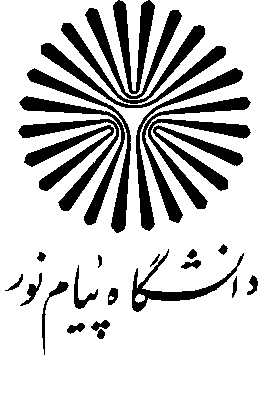                                           فرم درخواست برگزاري همايش‌ علمي رئيس محترم شوراي پژوهشي   سازمان مرکزی دانشگاه   دانشگاه پیام نور استان ................  مركز تحصيلات تكميلي دانشگاه پيام‌نوربا سلام و احترام، ضمن توجه به مفاد دستورالعمل برگزاری همایش های علمی بدينوسيله درخواست خود را مبني بر برگزاري همایش ذيل ايفاد مي‌دارد:1- عنوان همايش: به فارسي : 	به انگليسي : 	2- نوع همايش:(به دستورالعمل برگزاري همايش علمي مراجعه شود)  بين‌المللي  	        ملي    	استاني        تخصصي‌(دانشگاهي) 3- هدف از برگزاري همايش: ........................................................................................................................................................................................................................................................................................................................................................................................................................          4 – محورهای همایش:....................................................................................................................................................................... ............................................................................................................................................................................................................             5- مكان و زمان برگزاري همايش:محل برگزاري : .........................مدت : ................ روز تاريخ شروع: .............................. تاريخ خاتمه : ..........................     زمان  صبح        بعدازظهر 6- مشخصات دبير همايش و ساير مسئوليننام و نام‌خانوادگي ........................... مرتبه علمي ................ سمت .................. آخرين مدرك تحصيلي........................ رشته .................... گرايش ........................... تلفن همراه ............................... تلفن محل کار........................ آدرس محل اشتغال ............................................................................................................ مركز / واحد درخواست كننده: ...................................                                مسئول كميته علمي :........................................ مسئول كميته اجرايي: 7- اعضاي كميته علمي8- مدعوين همايش:الف ـ عنوان مسئولان مملكتي و ميهمانان خارجي كه احتمال مي‏رود در اين همايش شركت كنند:ب ـ عنوان مسئولان سازمانهاي اجرايي و صنعتي كه در اين همايش شركت مي‏كنند:9- افتتاحيه و اختتاميه:افتتاحيه به چه صورت برگزار مي‏شود؟مراسم اختتاميه چگونه برگزار مي‏شود؟ (در صورتيكه لوح يا هدايايي اعطا مي‏شود عنوان گردد)10- مشاركت و همكاري ساير سازمانها:در صورتيكه در برگزاري همايش  نهاد يا سازماني (اعم از دولتي و خصوصي) با دانشگاه همكاري مي‏نمايد چگونگي همكاري را ذكر فرماييد:نام نهاد يا سازمانها ............................................................ نوع همكاري : علمي        مالي          ساير ............................ميزان كمك‏ مالي: .................................................................... ريال11- پيش‏بيني هزينه‏هاي همايش:   دبير همايش                                            رئيس مركز / واحد آموزشي محل اشتغال دبير همايش / دانشکده نام و نام‌خانوادگي، امضاء تاريخ                                                نام و نام خانوادگي، امضاء و تاريخ  همايش‌هايي كه توسط اعضاي علمي سازمان مركزي برگزار مي‌شوند بايد به جاي رئيس مركز / واحد آموزشي به تأييد رئيس دانشكده مربوط برسند.نظر شوراي پژوهشي                      سازمان مرکزی دانشگاه                     دانشگاه پیام نور استان ................ مرکز تحصیلات تکمیلی دانشگاه پیام نوربرگزاري همايش مذكور در جلسه شماره ............................. مورخ ................................ شوراي پژوهشي ............................ مطرح و با مبلغ به عدد ............................................................. ريال به حروف ...................................................................... براي اجراي آن موافقت شد. نام و نام‌خانوادگي رئيس شوراي پژوهشي.................                          امضاء                        تاريخ..............................رديفنام و نام‌خانوادگيمرتبه علميرشتهمحل خدمتامضاء12345678910تعداد سخنرانانتعداد سخنرانانتعداد ميهمانانتعداد ميهمانانسايرسايرجمع تعداد مدعوين همايشداخليخارجيداخليخارجيدانشجوآزاد............................ نفر............................ نفررديفعنوانعنوانعنوانمبلغ به ريال1هزينه پرسنليحق‏الزحمه دبير همايش (مسئول كميته علمي)حق‏الزحمه دبير همايش (مسئول كميته علمي)2هزينه پرسنليحق‏الزحمه مسئول كميته اجراييحق‏الزحمه مسئول كميته اجرايي3هزينه پرسنليحق‏الزحمه همكاران علمي (شركت در جلسات و ارزشيابي مقالات)حق‏الزحمه همكاران علمي (شركت در جلسات و ارزشيابي مقالات)4هزينه پرسنليحق‏الزحمه همكاران اداري، فني و ماليحق‏الزحمه همكاران اداري، فني و مالي5هزينه پرسنليحق‏الزحمه طراحي، خطاطي و چاپ (پوستر، بروشور، دعوت‏نامه)حق‏الزحمه طراحي، خطاطي و چاپ (پوستر، بروشور، دعوت‏نامه)6هزينه پرسنليحق‏الزحمه تابلو و پلاكارد و تزئين جايگاه سخنرانيحق‏الزحمه تابلو و پلاكارد و تزئين جايگاه سخنراني7هزينه غير پرسنليهزينه غذاهزينه غذا8هزينه غير پرسنليهزينه پذيراييهزينه پذيرايي9هزينه غير پرسنليفيلم عكاسي، نوار كاست صدا و ويدئوفيلم عكاسي، نوار كاست صدا و ويدئو10هزينه غير پرسنليهزينه اجاره سالن (موارد خارج از دانشگاه)هزينه اجاره سالن (موارد خارج از دانشگاه)11هزينه غير پرسنليهزينه هتل (اقامت ميهمانان)هزينه هتل (اقامت ميهمانان)12هزينه غير پرسنليهزينه بليط هواپيما (داخلي)هزينه بليط هواپيما (داخلي)13هزينه غير پرسنليهزينه بليط هواپيما (خارجي)هزينه بليط هواپيما (خارجي)14هزينه غير پرسنليخريد هدايا و لوح تقدير براي سخنرانانخريد هدايا و لوح تقدير براي سخنرانان15هزينه غير پرسنليهزينه آگهي در دو روزنامه صبح و عصرهزينه آگهي در دو روزنامه صبح و عصر16هزينه غير پرسنليهزينه رفت و آمد بين شهري و درون‏شهريهزينه رفت و آمد بين شهري و درون‏شهري17هزينه غير پرسنليهزينه مراسم و برنامه‏هاي فرهنگي، هنري و مذهبيهزينه مراسم و برنامه‏هاي فرهنگي، هنري و مذهبي18هزينه غير پرسنليهزينه تكثيرهزينه تكثير19هزينه غير پرسنليهزينه تهيه گزارش نظرخواهي همايشهزينه تهيه گزارش نظرخواهي همايش20هزينه غير پرسنليهزينه چاپ نشريه (خلاصه مقاله)هزينه چاپ نشريه (خلاصه مقاله)21هزينه غير پرسنليلوازم‏التحريرلوازم‏التحرير22هزينه غير پرسنليهزينه‏هاي پيش‏بيني نشده (5‏درصد كل هزينه‏ها)هزينه‏هاي پيش‏بيني نشده (5‏درصد كل هزينه‏ها)23هزينه غير پرسنليجمع كل هزينه‏هاجمع كل هزينه‏ها24هزينه غير پرسنليجمع درآمد همايش (حق ثبت‏نام، فروش كتاب، نشريات همايش، عكس، پوستر و ساير منابع با ذكر نام منبع)جمع درآمد همايش (حق ثبت‏نام، فروش كتاب، نشريات همايش، عكس، پوستر و ساير منابع با ذكر نام منبع)25كل هزينه درخواستي (مابه‏التفاوت 23 و 24) به عدد:كل هزينه درخواستي (مابه‏التفاوت 23 و 24) به عدد:به حروف :به حروف :